Ziel: Du übst und verschriftlichst dein Wissen über die Ionenbildung.AUFGABE: Ergänze die fehlenden Elektronen und die Beschriftung. Beschreibe die Vorgänge.Übung: IonenbildungÜ2LiClLi+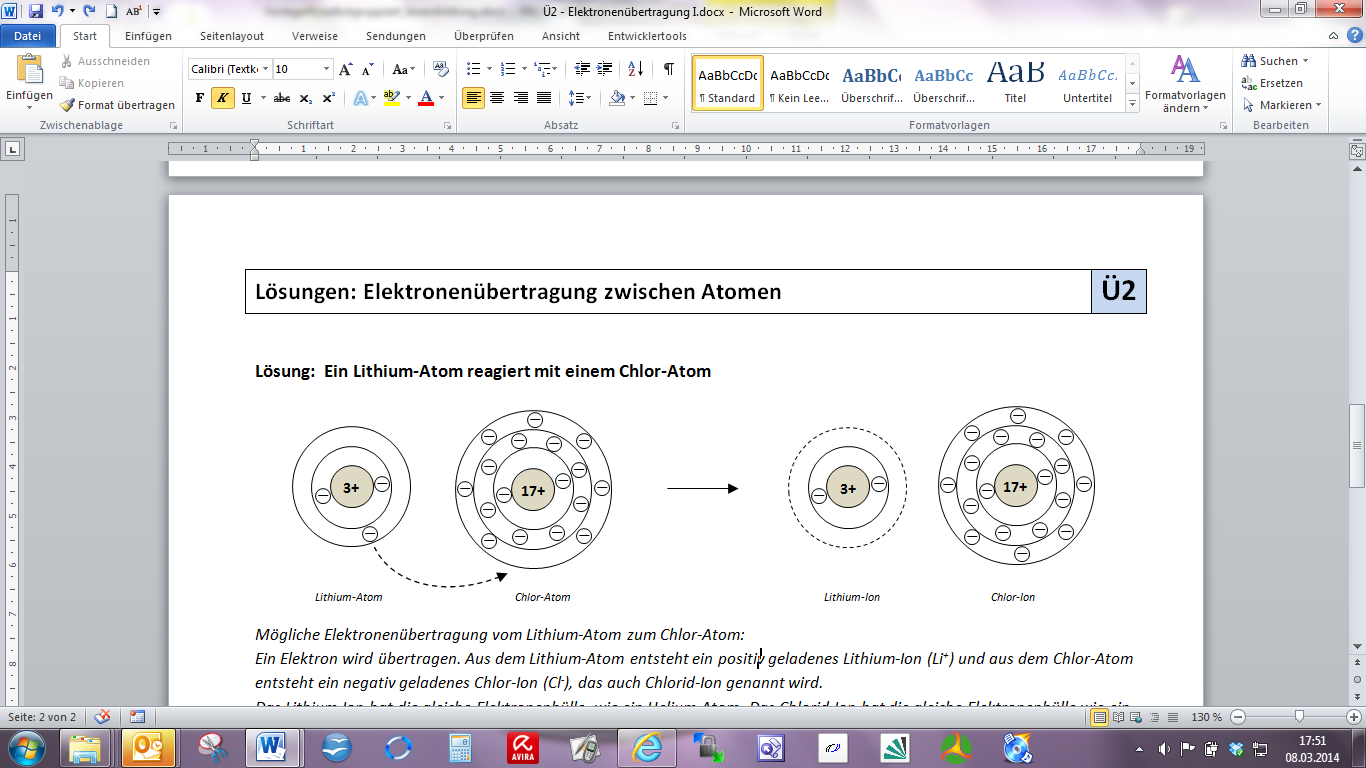 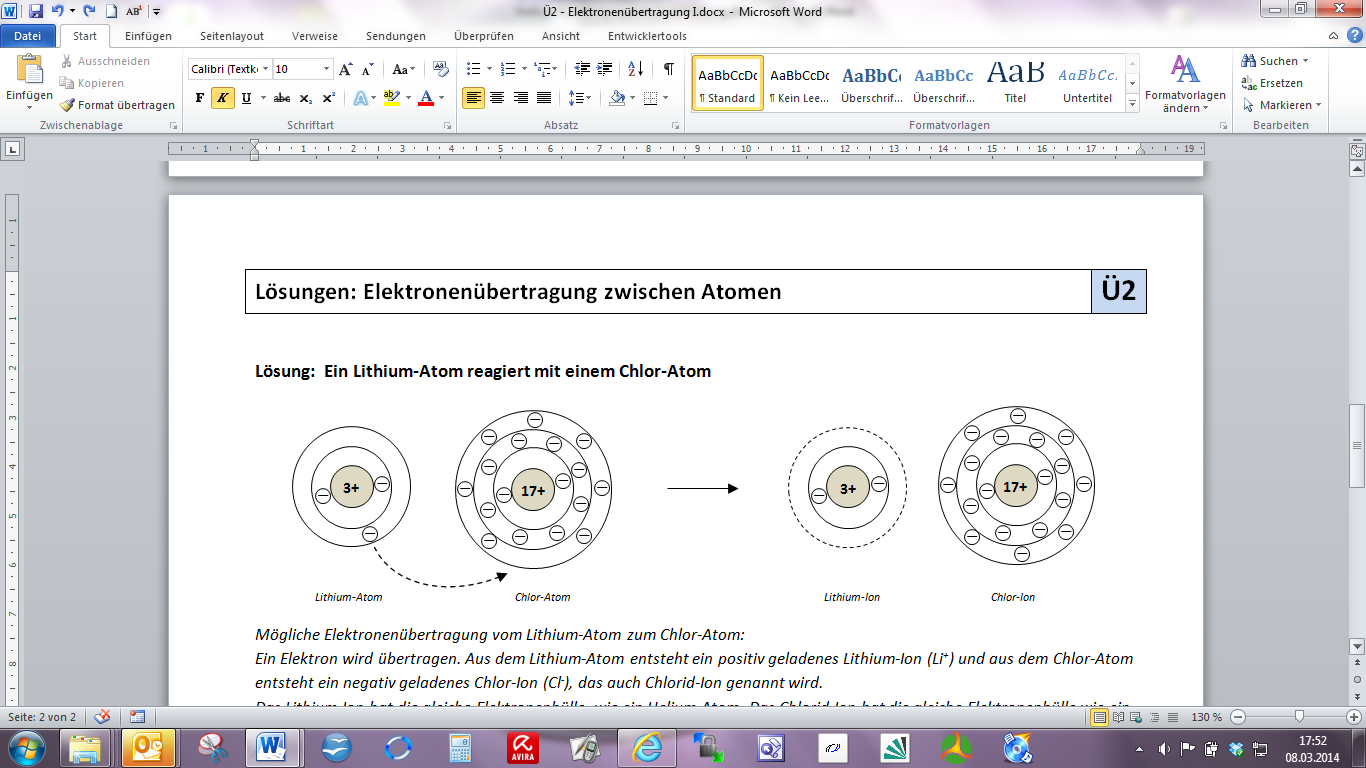 